Во исполнение статьи 17 Федерального Закона  от 06.10.2003г. №131-ФЗ «Об общих принципах организации местного самоуправления в Российской Федерации» п о с т а н о в л я ю:Утвердить стоимость услуг (работ), оказываемых МБУ «Гранит» МО «Ленский район» в размере:Ведущему специалисту управления делами (Сергеева У.Ю.)   опубликовать данное постановление в средствах массовой информации.Контроль исполнения постановления возложить на заместителя по инвестиционной и экономической политике Черепанова А.В. Муниципальное образование«ЛЕНСКИЙ РАЙОН»Республики Саха (Якутия)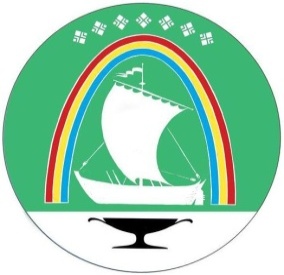 Саха Өрөспүүбүлүкэтин«ЛЕНСКЭЙ ОРОЙУОН» муниципальнайтэриллиитэПОСТАНОВЛЕНИЕ                  УУРААХг. Ленск                      Ленскэй кот «_1_» _июля__ 2021 года                                   №  __01-03-386/1_______от «_1_» _июля__ 2021 года                                   №  __01-03-386/1_______Об утверждении стоимости платных услуг, оказываемых МБУ «Гранит» МО «Ленский район» Об утверждении стоимости платных услуг, оказываемых МБУ «Гранит» МО «Ленский район» Об утверждении стоимости платных услуг, оказываемых МБУ «Гранит» МО «Ленский район» Наименование услугиЕд. изм.Стоимость услуги с НДС, руб.Оказание услуг автомобиля УРАЛ 56624 АЦ 4320 (пожарная)1 маш/час3 929,71Глава                                Ж. Ж. Абильманов